PENGARUH LINGKUNGAN KERJA DAN RETENSI KARYAWAN  TERHADAP KINERJA KARYAWAN PADA PT XYZ Oleh:Nama: Kharisma Citra DeoNIM: 21150548SkripsiDiajukan sebagai salah satu syarat untuk memperoleh gelar Sarjana ManajemenProgram Studi ManajemenKonsentrasi Sumber Daya Manusia 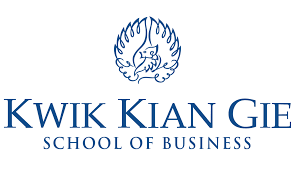 INSTITUT BISNIS dan INFORMATIKA KWIK KIAN GIE JAKARTAOktober 2019